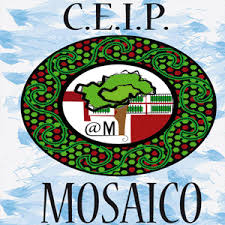 Análisis DAFOUn análisis DAFO es un estudio completo (pero sencillo de hacer) de nuestro PLC. DAFO son las siglas de debilidades, amenazas, fortalezas y oportunidades y son esos aspectos los que vamos a analizar en este estudio.Las fortalezas son los atributos que permiten generar valor.  Las debilidades serían los elementos, recursos, habilidades y actitudes que suponen un impedimento o limitación. Las debilidades no son más que “dificultades internas”, los cuales hay que identificar para poder minimizar y/o erradicar.Las oportunidades van a ser los factores positivos, mientras las amenazas van a ser los negativos. Las oportunidades se generan en el entorno y, una vez identificadas, podemos aprovecharlas. Por otra parte, las amenazas son elementos que pueden desequilibrar nuestro trabajo y frenar la mejor en la CCL, por lo que llegado el caso, será necesario diseñar estrategias, modificar los documentos que componen el PLC o las programaciones para neutralizarlas.Aunque el DAFO lo realizamos como tarea final del año 3 del PLC, también lo hacemos buscando tomar decisiones adecuadas para mejorar nuestra práctica docente, la mejora de los resultados del alumnado y tener pautas comunes en las programaciones que dinamicen la CCL. Los resultados van a depender, en gran parte, de que nos tomemos un pequeño tiempo a analizar nuestras actuaciones, realizar las tareas encomendadas y a la calidad de las respuestas.Cuanto mejor sea la información que incluiremos en este análisis interno, menos probabilidades de tomar decisiones innecesarias y difíciles de aplicar.FortalezasDebilidades¿Qué ventajas tiene tener el PLC?¿Qué hacemos mejor que otros centros?¿Qué puntos fuertes ven otros (centros, CEP, familias…) en nosotros?¿Qué factores son los que hacen que consigamos mejorar la CCL?¿Qué aporta nuestro proyecto de centro a lo que aportan los de otros?¿Cuáles son las mejores características de nuestras actividades?¿Qué ventajas tienen respecto a actividades tradicionales?¿Cuáles son los mejor valorados por tu alumnado y/o familia?¿Cuáles son las herramientas que mejor te han funcionado?¿El profesorado del centro conoce, respeta y aplica los acuerdos adoptados en los distintos documentos del PLC?.¿Se sistematizan las Tertulias literarias en todas las etapas y niveles?¿Ponemos en valor la biblioteca escolar y de aula?¿Por qué la CCL tiene ámbitos menos trabajados?¿por qué pasa esto?¿Qué habilidades, actitudes o formación nos faltan para mejorar los resultados?¿Damos a conocer nuestras buenas prácticas al resto de compañeros?¿Qué aspectos podemos mejorar en la comunicación e claustro y cómo?¿Qué problemas encuentras para poder difundir tu trabajo a través de web, blog o instagram?¿Qué perciben las familias, la inspección, otros maestros como debilidades o desventajas?¿Por qué otros centros tienen más y mejores resultados?¿Qué le falta a nuestras programaciones para ser mejores?¿Cuáles son las actividades que te suponen mayores costes de energía?¿Cómo podrías mejorar?¿Te faltan recursos para gestionarlo mejor?¿Cuáles?¿El profesorado del centro conoce, respeta y aplica los acuerdos adoptados en los distintos documentos del PLC?.¿Existen en las programaciones de todas las áreas actividades vinculadas al desarrollo de la CCL?OportunidadesAmenazas¿Se aplican los criterios de expresión escrita, expresión oral y actitud lectora establecidos en el documento de normalización?¿Los resultados de las evaluaciones favorecen introducir y/o aplicar modificaciones en la práctica docente y en el propio PLC?¿Comprometemos a las familias en la mejora de la CCL, participando en las actuaciones y acompañando a sus hijos/as en dicho proceso?¿Realizamos en número suficiente las AEE que favorece nuestro proyecto de CdA?¿Se vuelca la información en la página web o el blog del centro para conocimiento de la Comunidad Escolar?¿Se contemplan en las programaciones las prácticas educativas que utilizan la comunicación dialógica?¿Ponemos en valor el desarrollo de una lateralidad adecuada en el alumnado desde infantil según recoge el documento de tránsito?¿Analizamos el contexto antes de realizar las programaciones?¿Se adoptan medidas para el alumnado que presenta dificultades de aprendizaje y que favorezcan su inclusión?¿Mejora de la lectura en las pruebas ESCALA y otras pruebas internas?¿Por qué seguimos teniendo un índice descendiente en los resultados de escritura ¿El alumnado de tercer ciclo apenas realiza préstamos en la biblioteca del centro.¿Qué actuaciones educativas se realizan en el centro y tú no las pones en valor?¿El profesorado se implica en la mejora de la CCL?Desconocimiento de los documentos del centro.Aprovechamiento del tiempo de reuniones y toma de decisiones prácticas y coherentes.